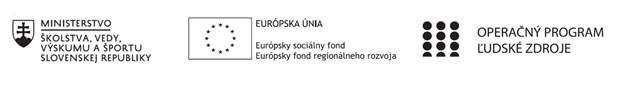 Správa o činnosti pedagogického klubu Príloha:Prezenčná listina zo stretnutia pedagogického klubuPríloha správy o činnosti pedagogického klubu                                                                                             PREZENČNÁ LISTINAMiesto konania stretnutia: Gymnázium, Hlinská 29, Žilina Dátum konania stretnutia: 	26. 9. 2022Trvanie stretnutia: 		od 16:00 hod	do 19:00 hod	Zoznam účastníkov/členov pedagogického klubu:Meno prizvaných odborníkov/iných účastníkov, ktorí nie sú členmi pedagogického klubu  a podpis/y:VzdelávanieŠpecifický cieľ1.1.1 Zvýšiť inkluzívnosť a rovnaký prístup ku kvalitnému vzdelávaniu a zlepšiť výsledky a kompetencie detí a žiakovPrijímateľGymnáziumNázov projektuGymza číta, počíta a bádaKód projektu  ITMS2014+312011U517Názov pedagogického klubu GymzaMatDátum stretnutia  pedagogického klubu26. 9. 2022Miesto stretnutia  pedagogického klubuGymnázium, Hlinská 29, ŽilinaMeno koordinátora pedagogického klubuRNDR. Nataša GerthofferováOdkaz na webové sídlo zverejnenej správywww.gymza.skManažérske zhrnutie:Členovia klubu sa v úvode stretnutia oboznámili s témou stretnutia Oboznámenie sa z matematickým modelovaním a jeho začlenením v rámci matematickej gramotnosti žiaka.  Modelovanie v matematike Diskusia o témach a úlohách s prepojením na prax.Kľúčové slová: matematické modelovanie, operačná analýza, operačný výskum, separované modely, regresné modely, integrovaná tematická výučba. Hlavné body, témy stretnutia, zhrnutie priebehu stretnutia: Účastníci stretnutia sa oboznámili s obsahom verejne prístupných prác venovaných matematickému modelovaniu v matematike a všeobecne v prírodovedných predmetoch.  Matematický model je abstraktný model používajúci matematický zápis na opísanie správania sústavy (systému). Matematické modely sa používajú najmä v prírodných vedách a inžinierskych disciplínach, ale aj v sociálnych vedách ; najčastejšie využívajú matematické modely fyzici, inžinieri, informatici a ekonómovia.  Operačná analýza alebo operačný výskum je využitie matematických modelov, štatistiky a algoritmov pri rozhodovaní. Používa sa na analýzu komplexných systémov reálneho sveta, zvyčajne s cieľom optimalizácie alebo zlepšenia výkonnosti. Je jednou z foriem aplikovanej matematiky.  Charakteristikou operačného výskumu je systémový prístup (od zložitejšieho k jednoduchšiemu) a tímová práca.  Cieľom operačnej analýzy je vytvoriť model (formálny opis) danej situácie a následne vykonať jeho optimalizáciu, teda nájdenie hodnôt parametrov modelu, pre ktoré dosahuje sledovaný výstup modelu extrém - minimum alebo maximum. Matematické modely môžeme klasifikovať niekoľkými spôsobmi, z ktorých niektoré sú:  Lineárne a nelineárne: Ak sú funkcie (podmienky) a obmedzenia reprezentované lineárnymi rovnicami, model označujeme ako lineárny. Ak je aspoň jedna z podmienok alebo obmedzení reprezentované nelineárnou rovnicou, model označujeme ako nelineárny.  Deterministické a stochastické (pravdepodobnostné): Deterministický model vykazuje po opakovaní pokusu za rovnakých začiatočných podmienok rovnaké správanie, kým pri stochastickom modeli je prítomná náhoda, aj keď sú začiatočné podmienky rovnaké.  Statické a dynamické: Statický model neuvažuje prvok času, kým dynamický model áno. Dynamické modely sú zvyčajne reprezentované rekurentnými alebo diferenciálnymi rovnicami  Sústredené parametre a rozložené parametre: Ak je model homogénny (v konzistentnom stave v každej časti systému), parametre sú sústredené. Ak je systém heterogénny (rozličný stav v rôznych častiach systému), sú parametre rozložené. Rozložené parametre sú zvyčajne reprezentované parciálnymi diferenciálnymi rovnicami Matematické modelovanie a jeho začlenenie v rámci matematickej gramotnosti žiaka. (autorka Ing. Beáta Ľubová) Rozlišujeme tri zložky matematickej gramotnosti žiaka: 1. zložka: Riešenie problémových situácií – aplikácia získaných vedomosti a zručnosti žiaka - uplatňovanie matematiky v rôznorodých situáciách a kontextoch (autentických a hypotetických) 2. zložka: Kompetencie potrebné pri riešení problémov:  Matematické úvahy – schopnosť klásť otázky charakteristické pre matematiku (Existuje? Ak áno, tak koľko?....), rozlišovať príčinu a dôsledok, chápať rozsah a ohraničenie matematických pojmov.  Matematická argumentácia – schopnosť rozlišovať predpoklady a závery, sledovať a hodnotiť reťazce matematických argumentov, schopnosť vytvárať a posudzovať matematické argumenty ( Čo sa môže alebo nemôže stať a prečo?)  Efektívna matematická komunikácia – rozumieť písomne a ústne zadaným matematickým úlohám a zrozumiteľne sa vyjadrovať k matematickým otázkam.Matematické modelovanie – schopnosť porozumieť matematickým modelom reálnych situácií. Vytvárať tieto modely, používať ich a kriticky ich hodnotiť. Získané výsledky interpretovať a overovať ich platnosť v reálnom kontexte.  Zadefinovanie problémovej situácie a hľadanie riešenia. Hľadáme rôzne spôsoby získania výsledku.  Komunikácia v jazyku matematiky – zahŕňa rôzne formy reprezentácie matematických objektov, schopnosť interpretovať symbolický a formálny jazyk, pracovať s výrazmi obsahujúcimi symboly.  Aplikácia matematických nástrojov – schopnosť aplikovať rôzne matematické nástroje. 3. zložka: Matematický obsah - je tvorený pojmami a štruktúrou vzťahov potrebných k formulácii matematickej podstaty problémov. Tretiu zložku charakterizuje:  Kvantita – význam čísel, operácie s číslami, predstavy o veľkosti čísla, počítanie z pamäti, odhad, mierka.  Priestor a tvar- orientácia v priestore, rovinné a priestorové útvary – ich metrické a polohové vlastnosti, konštrukcia a zobrazovanie útvarov, geometrické zobrazenia.  Vzťahy a miera zmeny – závislosť, premenná, základné typy funkcií, ekvivalencia...  Práca s údajmi – analýza údajov, prezentácia a znázorňovanie údajov, vyvodzovanie záverov. Vhodnou voľbou inovatívnych metód vzdelávania rozvíjame všetky tri zložky gramotnosti žiaka. Uplatnením matematického modelovania u žiaka rozvíjame tieto kľúčové kompetencie: 1. Schopnosť riešiť problémy- vytvárať hypotézy, navrhovať postupnosť riešenia problému, zvažovať rôzne možnosti riešenia, u žiaka rozvíjame jeho schopnosť overiť hypotézu reálnou činnosťou. 2. Kritické myslenie. 3. Tvorivosť, zmysel pre inovácie a podnikavosť. Využívame integrovanú tematickú výučbu - napríklad prepojenie poznatkov z fyziky a z odborných špecializačných predmetov - začleňujeme ich do matematických súvislostí. Transformácia problémov do matematickej formy je založená na identifikácií premenných popisujúcich problém a vyjadrení vzťahov medzi nimi. Výsledky získané z matematického modelu musia byť interpretované späť do reálneho sveta, kde by mala byť posúdená miera ich vhodnosti a správnosti. Matematické modelovanie môže nadobúdať vo vyučovacom procese rôzne podoby:  Skúmanie hotového modelu zmenou vstupných údajov za účelom porozumenia štruktúry modelu a vzťahov medzi jeho komponentmi  Modely založené na iterácii a rekurzii umožňujúce prostredníctvom systematických zmien vstupných parametrov postupné približovanie získaných výsledkov k riešeniu skúmaného problému.  Modelovanie spočívajúce v postupnom vylepšení , tak aby upravený model čo najlepšie odpovedal skutočnosti. 13 Závery a odporúčaniaMatematické modelovanie je efektívnym spôsobom rozvoja matematického myslenia. Aplikácia matematiky a tvorba abstraktného modelu rozvíja kreativitu žiaka a schopnosť analyzovať a automatizovať procesy súvisiace s reálnym životom. Zaradenie modelovacích aktivít do vyučovania matematiky umožňuje efektívnejšie a hlbšie porozumenie matematických poznatkov. Vyučovanie matematiky by malo žiakom umožniť učiť sa matematiku na problémoch a úlohách objavujúcich sa v bežnom živote s cieľom:  Prekonať izoláciu jednotlivých matematických disciplín najmä geometrie a algebry  Prekonať izoláciu jednotlivých vyučovacích predmetov a vnímať matematiku ako účinný nástroj na popis zákonitostí a riešenie problémov z rôznych oblastí  Umožniť žiakovi nadobudnúť ucelené poznanie Podľa štátneho vzdelávacieho programu ISCED 3 je tvorba modelov priamo zadefinovaná v rámci obsahového štandardu.Vypracoval (meno, priezvisko)RNDr. Nataša GerthofferováDátum9. 2022PodpisSchválil (meno, priezvisko)PaedDr. Antónia BartošováDátum9. 2022PodpisPrioritná os:VzdelávanieŠpecifický cieľ:1.1.1 Zvýšiť inkluzívnosť a rovnaký prístup ku kvalitnému vzdelávaniu a zlepšiť výsledky a kompetencie detí a žiakovPrijímateľ:GymnáziumNázov projektu:Gymza číta, počíta a báda Kód ITMS projektu:312011U517Názov pedagogického klubu:GymzaMatč.Meno a priezviskoPodpisInštitúcia1.PaedDr. Antónia BartošováGymnázium2.Mgr. Tatiana HikováPNGymnázium3.PaedDr. Andrea Bednárová, PhD. Gymnázium4.RNDr. Nataša GerthofferováGymnáziumč.Meno a priezviskoPodpisInštitúcia